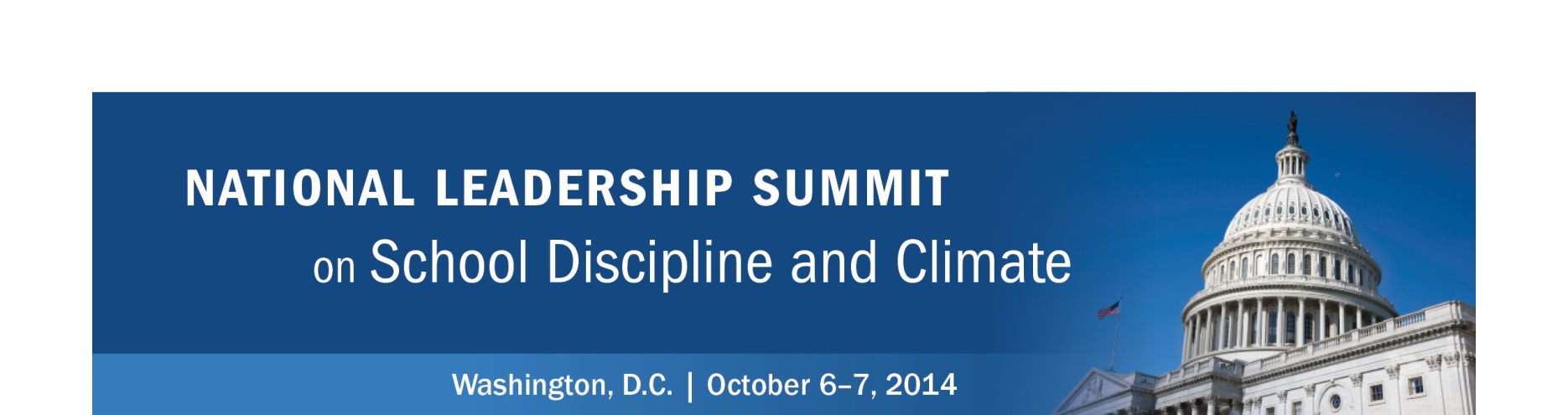 Facilitated Strategy Session #4: 2014–16 Action PlanBased on what you have heard in each topical breakout session and your team discussions, review your initial plans and come to consensus on your state and/or community action plan. What can be done immediately?What can be done during the 2014–15 school year?What can be done in preparation for the 2015–16 school year?Political Will(Pages 13–14) Funding and Policies(Pages 17–18)Cross- Systems Collaboration(Pages 20–21)Practices (Pages 16, 19)